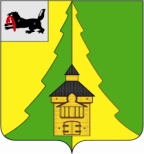 Российская Федерация	Иркутская область	Нижнеилимский муниципальный район	АДМИНИСТРАЦИЯ			ПОСТАНОВЛЕНИЕОт  __30.12.2016г.__  № _1197___г. Железногорск-Илимский«Об утверждении Перспективного плана и  Координационного совета по военно -патриотическому воспитанию граждан  Нижнеилимского района на 2017 год»               Руководствуясь Государственной программой «Патриотическое воспитание граждан Российской Федерации на 2016-2020 годы»,  утвержденной постановлением Правительства Российской Федерации от 30.12.2015г.  № 1493, и региональной подпрограммой «Патриотическое воспитание граждан в Иркутской области и допризывная подготовка молодежи на 2014-2018 гг.», утвержденной постановлением Правительства Иркутской области от 24.10.2013 г. № 438-пп, а также в соответствии с Федеральным законом от 13.03.1995 г. № 32 - ФЗ «О днях воинской славы и памятных датах России», предписывающим организацию и проведение торжественных публичных мероприятий, направленных на увековечение памяти российских воинов, отличившихся в сражениях и пропаганду дней воинской славы, руководствуясь Уставом МО «Нижнеилимский район», администрация Нижнеилимского муниципального района                                             ПОСТАНОВЛЯЕТ:  1. Утвердить Перспективный план военно-патриотического воспитания граждан Нижнеилимского муниципального района на 2017 год (Приложение № 1).   2. Утвердить состав Координационного совета по военно - патриотическому воспитанию граждан Нижнеилимского муниципального района  (Приложение № 2).3. Контроль за исполнением данного постановления возложить на заместителя мэра района по социальной политике Т.К.Пирогову.     Мэр района                                                        М.С. РомановРассылка: в дело-2, членам Координационного совета, пресс-служба администрации района. Е.В.Дубро
30206                                                                                                              Приложение № 2                                                                                                  к постановлению администрации                                                                                   Нижнеилимского муниципального района                                                                                                 №    1197          от       30.12.2016г.    СОСТАВКоординационного совета по военно-патриотическому воспитаниюграждан Нижнеилимского муниципального района в 2017 году        1. Председатель  Координационного совета:- Пирогова Татьяна Константиновна – заместитель мэра Нижнеилимского района                        по социальной политике;        2. Заместитель председателя:- Толстикова Елена Анатольевна –  и.о. начальника Департамента образования администрации Нижнеилимского муниципального района;- Василенко Светлана Александровна – начальник отдела по культуре, спорту и делам молодёжи администрации Нижнеилимского муниципального района;        3. Секретарь:- Дубро Елена Владиславовна – главный специалист отдела организационной работы                      и социальной политики;        4. Члены оргкомитета:-     Чапский Олег Анатольевич      – консультант по мобилизационной подготовке;-      Ефремова Оксана Васильевна – консультант по спорту отдела КСДМ; -      Гашевская Вера Михайловна  -  региональный исполнитель  ОГКУ «ЦСИУМ»;-   Дедюхин Дмитрий Николаевич – военный комиссар  Нижнеилимского  района                      (по согласованию);-    Новикова Надежда Васильевна – председатель районного Совета ветеранов войны                и труда (по согласованию);-   Гринько Зоя Васильевна – председатель «НОУ ДПО «Нижнеилимский СТК» РО ДОСААФ России Иркутской области (по согласованию);                                                                                                                                                                                                                                                                                                                                                                                                                                                                                                                                                                                                                                                                                                                                                                                                                                                                                                                                                                                                                                                                                                                                                                                                                                                      -  Лукьянчикова Любовь Даниловна – председатель комитета солдатских матерей                    (по согласованию);-     Сотникова Елена Валентиновна – директор  ГБПОУ ИО ПКЖИ (по согласованию);- Юрьев Юрий Юрьевич – директор МАУ «Оздоровительный комплекс»                                   (по согласованию);-   Юмашев Павел Георгиевич – начальник отдела по молодёжной политике, спорту                   и культурно-массовому досугу администрации МО «Железногорск-Илимское городское поселение» (по согласованию); -  Некипелова Ирина Викторовна - председатель молодежного парламента Нижнеилимского муниципального района ( по согласованию); -    Липатов Николай Владимирович - глава МО «Коршуновское СП» (по согласованию); -  Ступина Ирина Григорьевна – консультант (пресс-служба) отдела организационной работы и социальной политики.Мэр  района                                                                        М.С. Романов                                                                                                                                                                                                        Приложение № 1
                                                                                                                                                                          к постановлению  администрации                                                                                                                                                             Нижнеилимского   муниципального района
                                                                                                                                                                            №     1197            от   30.12.2016г.                                                                                                                                                                                              ПЕРСПЕКТИВНЫЙ ПЛАН
мероприятий по военно-патриотическому воспитанию граждан Нижнеилимского района,
проводимых в Нижнеилимском районе в 2017 годуЗаместитель  мэра района                                                           Т.К.Пирогова           № п/пНаименование мероприятий, реализуемых в соответствии с законодательством в пределах установленной компетенцииИсточник фи-нансирования(указать наиме-нование про-граммы) и др.Источник фи-нансирования(указать наиме-нование про-граммы) и др.Срок исполнения и место проведенияСрок исполнения и место проведенияОрганы местного самоуправления (их подразделения), организации, объединения, реализующие мероприятия в соответствии с законодательствомОрганы местного самоуправления (их подразделения), организации, объединения, реализующие мероприятия в соответствии с законодательствомОрганы местного самоуправления (их подразделения), организации, объединения, реализующие мероприятия в соответствии с законодательствомМероприятия, связанные с днями воинской славы России и памятными датами России и работой с ветеранамиМероприятия, связанные с днями воинской славы России и памятными датами России и работой с ветеранамиМероприятия, связанные с днями воинской славы России и памятными датами России и работой с ветеранамиМероприятия, связанные с днями воинской славы России и памятными датами России и работой с ветеранамиМероприятия, связанные с днями воинской славы России и памятными датами России и работой с ветеранамиМероприятия, связанные с днями воинской славы России и памятными датами России и работой с ветеранамиМероприятия, связанные с днями воинской славы России и памятными датами России и работой с ветеранамиМероприятия, связанные с днями воинской славы России и памятными датами России и работой с ветеранамиМероприятия, связанные с днями воинской славы России и памятными датами России и работой с ветеранами1.Час истории « Блокадный Ленинград»--Январь Январь КДЦ «Каскад» (п. Речушка)КДЦ «Каскад» (п. Речушка)КДЦ «Каскад» (п. Речушка)2.Районный слет патриотических объединений «Голоса Победы», посвященный 72-ой годовщине Победы в ВОВ--ФевральФевральДО, ОО района, МОУ «Рудногорская СОШ»,  волонтерские отрядыДО, ОО района, МОУ «Рудногорская СОШ»,  волонтерские отрядыДО, ОО района, МОУ «Рудногорская СОШ»,  волонтерские отряды3.Организация и проведение праздничных мероприятий, посвященных Дню защитника Отечества: праздничные концерты, посвященные Дню защитника Отечестваместные бюджеты поселенийместные бюджеты поселенийФевраль
Февраль
ОКСДМ администрации района, учреждения культуры поселений, администрации городских и сельских поселений районаОКСДМ администрации района, учреждения культуры поселений, администрации городских и сельских поселений районаОКСДМ администрации района, учреждения культуры поселений, администрации городских и сельских поселений района4.Акция, посвященная памяти воинам-интернационалистам «Солдат  войны не выбирает»--ФевральФевральКДЦ «Колос» (п.Новоилимск)КДЦ «Колос» (п.Новоилимск)КДЦ «Колос» (п.Новоилимск)5.Конкурс - смотр  патриотической песни «Сыны России»--ФевральФевральКДЦ «Колос» (п.Новоилимск)КДЦ «Колос» (п.Новоилимск)КДЦ «Колос» (п.Новоилимск)6.Историко-патриотический час «Их подвиг жив, не повторим и вечен»--Февраль Февраль СДК, администрация  «Березняковское СП»СДК, администрация  «Березняковское СП»СДК, администрация  «Березняковское СП»7.Литературно-музыкальное представление «Маленькие герои большой войны»--Февраль Февраль СДК, администрация «Березняковское СП»СДК, администрация «Березняковское СП»СДК, администрация «Березняковское СП»8.День воинской славы России – снятие блокады Ленинграда--Февраль Февраль СДК, администрация «Березняковское СП»СДК, администрация «Березняковское СП»СДК, администрация «Березняковское СП»9.Познавательные - игровые программы: «Русский солдат умом и силой богат»«Марш - бросок в прошлое Российской Армии»--ФевральФевральМУК ГРД «Горняк»МУК ГРД «Горняк»МУК ГРД «Горняк»10.Традиционная встреча для воинов – афганцев            «Ветер Кабула»Местный бюджетМестный бюджетФевраль
Февраль
Администрация Нижнеилимского муни-ципального района, МУК ГРД «Горняк», комитет солдатских матерейАдминистрация Нижнеилимского муни-ципального района, МУК ГРД «Горняк», комитет солдатских матерейАдминистрация Нижнеилимского муни-ципального района, МУК ГРД «Горняк», комитет солдатских матерей11.Военно - патриотическая игра «Дорогами войны»--ФевральФевральМКУК «Нижнеилимская ЦМБ им.А.Н. Радищева»МКУК «Нижнеилимская ЦМБ им.А.Н. Радищева»МКУК «Нижнеилимская ЦМБ им.А.Н. Радищева»12.Дискуссия « Люблю Отчизну я, или чем гордится юный россиянин»--ФевральФевральМКУК «Нижнеилимская ЦМБ им.А.Н. Радищева»МКУК «Нижнеилимская ЦМБ им.А.Н. Радищева»МКУК «Нижнеилимская ЦМБ им.А.Н. Радищева»13.Конкурсно - игровая программа «Каждый парень - воин бравый»--ФевральФевральМКУК «Нижнеилимская ЦМБ им.А.Н. Радищева»МКУК «Нижнеилимская ЦМБ им.А.Н. Радищева»МКУК «Нижнеилимская ЦМБ им.А.Н. Радищева»14.Уроки  мужества, посвященные Дню Защитника Отечества,  Дню Победы-- Февраль - май Февраль - майАдминистрации городских и сельских поселенийАдминистрации городских и сельских поселенийАдминистрации городских и сельских поселений15.Урок мужества «Бой у высоты 776» (ко Дню памяти воинов - десантников героически погибшим - в Аргунском ущелье)МартМартМКУК «Нижнеилимская ЦМБ им.А.Н. Радищева»МКУК «Нижнеилимская ЦМБ им.А.Н. Радищева»МКУК «Нижнеилимская ЦМБ им.А.Н. Радищева»16.Час памяти « Героизм и мужество ликвидаторов последствий аварий и катастроф»Апрель Апрель КДЦ «Каскад» (п.Речушка)КДЦ «Каскад» (п.Речушка)КДЦ «Каскад» (п.Речушка)17.Цикл уроков памяти и часов мужества «Когда мы едины, мы непобедимы» - встреча школьников - краеведов с тружениками тыла, детьми войны.МайМайМКУК «Историко-художественный музей им.М.К.Янгеля»МКУК «Историко-художественный музей им.М.К.Янгеля»МКУК «Историко-художественный музей им.М.К.Янгеля»18.Урок мужества « Да будет вечной о героях память!»МайМайМКУК «Нижнеилимская ЦМБ им. А.Н. Радищева»МКУК «Нижнеилимская ЦМБ им. А.Н. Радищева»МКУК «Нижнеилимская ЦМБ им. А.Н. Радищева»19.Час памяти «Ночные ведьмы» советские летчицы во время ВОвМайМайМКУК «Нижнеилимская ЦМБ им.А.Н. Радищева»МКУК «Нижнеилимская ЦМБ им.А.Н. Радищева»МКУК «Нижнеилимская ЦМБ им.А.Н. Радищева»20.Акция «Гордый реет флаг державный!» посвященная Дню Российского флагаИюньИюньКДЦ «Колос» (п.Новоилимск)КДЦ «Колос» (п.Новоилимск)КДЦ «Колос» (п.Новоилимск)21.Час памяти «Здесь говорят одни лишь камни…»                    (о защитниках Брестской крепости)ИюньИюньМКУК «Нижнеилимская ЦМБ им.А.Н. Радищева»МКУК «Нижнеилимская ЦМБ им.А.Н. Радищева»МКУК «Нижнеилимская ЦМБ им.А.Н. Радищева»22.День Памяти и скорби «Страницы великой эпопеи»Июнь Июнь СДК, администрация «Березняковское СП»СДК, администрация «Березняковское СП»СДК, администрация «Березняковское СП»23.Викторина «История России»НоябрьНоябрьКДЦ «Колос» (п.Новоилимск)КДЦ «Колос» (п.Новоилимск)КДЦ «Колос» (п.Новоилимск)24.Урок мужества «Героями славится наше Отечество»ДекабрьДекабрьМКУК «Нижнеилимская ЦМБ им.А.Н. Радищева»МКУК «Нижнеилимская ЦМБ им.А.Н. Радищева»МКУК «Нижнеилимская ЦМБ им.А.Н. Радищева»25.Информационно - познавательная программа  «Я б в военные пошёл»ДекабрьДекабрьМКУК «Нижнеилимская ЦМБ им.А.Н. Радищева»МКУК «Нижнеилимская ЦМБ им.А.Н. Радищева»МКУК «Нижнеилимская ЦМБ им.А.Н. Радищева»Мероприятия по улучшению социально-экономических условий инвалидов и участников Великой Отечественной войны, а также лиц, приравненных к нимМероприятия по улучшению социально-экономических условий инвалидов и участников Великой Отечественной войны, а также лиц, приравненных к нимМероприятия по улучшению социально-экономических условий инвалидов и участников Великой Отечественной войны, а также лиц, приравненных к нимМероприятия по улучшению социально-экономических условий инвалидов и участников Великой Отечественной войны, а также лиц, приравненных к нимМероприятия по улучшению социально-экономических условий инвалидов и участников Великой Отечественной войны, а также лиц, приравненных к нимМероприятия по улучшению социально-экономических условий инвалидов и участников Великой Отечественной войны, а также лиц, приравненных к нимМероприятия по улучшению социально-экономических условий инвалидов и участников Великой Отечественной войны, а также лиц, приравненных к нимМероприятия по улучшению социально-экономических условий инвалидов и участников Великой Отечественной войны, а также лиц, приравненных к нимМероприятия по улучшению социально-экономических условий инвалидов и участников Великой Отечественной войны, а также лиц, приравненных к нимПроверка условий жизни участников Великой  Отечественной войны, тружеников тыла и вдов погибших военнослужащих, а также условий и порядка предоставления им мер социальной поддержки, предусмотренных законодательством. Осуществление ремонта индивидуальных жилых домов указанных граждан, оказание им адресной помощиПроверка условий жизни участников Великой  Отечественной войны, тружеников тыла и вдов погибших военнослужащих, а также условий и порядка предоставления им мер социальной поддержки, предусмотренных законодательством. Осуществление ремонта индивидуальных жилых домов указанных граждан, оказание им адресной помощиПроверка условий жизни участников Великой  Отечественной войны, тружеников тыла и вдов погибших военнослужащих, а также условий и порядка предоставления им мер социальной поддержки, предусмотренных законодательством. Осуществление ремонта индивидуальных жилых домов указанных граждан, оказание им адресной помощиПроверка условий жизни участников Великой  Отечественной войны, тружеников тыла и вдов погибших военнослужащих, а также условий и порядка предоставления им мер социальной поддержки, предусмотренных законодательством. Осуществление ремонта индивидуальных жилых домов указанных граждан, оказание им адресной помощиПроверка условий жизни участников Великой  Отечественной войны, тружеников тыла и вдов погибших военнослужащих, а также условий и порядка предоставления им мер социальной поддержки, предусмотренных законодательством. Осуществление ремонта индивидуальных жилых домов указанных граждан, оказание им адресной помощиПроверка условий жизни участников Великой  Отечественной войны, тружеников тыла и вдов погибших военнослужащих, а также условий и порядка предоставления им мер социальной поддержки, предусмотренных законодательством. Осуществление ремонта индивидуальных жилых домов указанных граждан, оказание им адресной помощиПроверка условий жизни участников Великой  Отечественной войны, тружеников тыла и вдов погибших военнослужащих, а также условий и порядка предоставления им мер социальной поддержки, предусмотренных законодательством. Осуществление ремонта индивидуальных жилых домов указанных граждан, оказание им адресной помощиПроверка условий жизни участников Великой  Отечественной войны, тружеников тыла и вдов погибших военнослужащих, а также условий и порядка предоставления им мер социальной поддержки, предусмотренных законодательством. Осуществление ремонта индивидуальных жилых домов указанных граждан, оказание им адресной помощиПроверка условий жизни участников Великой  Отечественной войны, тружеников тыла и вдов погибших военнослужащих, а также условий и порядка предоставления им мер социальной поддержки, предусмотренных законодательством. Осуществление ремонта индивидуальных жилых домов указанных граждан, оказание им адресной помощи26.Обеспечение в установленном законодательном порядке инвалидов Великой Отечественной войны из числа лиц, указанных в подпункте 1 статьи 4 Федерального закона от 12 января 1995 года № 5-ФЗ «О ветеранах» (далее - Федеральный закон», ветеранов Великой Отечественной войны и вдов погибших (умерших) участников Великой Оте-чественной войны и инвалидов Великой Отечест-венной войны из числа лиц, указанных в подпункте 1 статьи 4 Федерального закона, имеющих соответствующие медицинские показания, бесплат-ными путевками на санаторно-курортное лечениеОбластной бюджет, государственная программа Иркутской области «Социальная поддержка населения» на 2014 – 2018 годыОбластной бюджет, государственная программа Иркутской области «Социальная поддержка населения» на 2014 – 2018 годыВ течение2017 года,
санаторно-ку-рортные органи-зации по разна-рядке Министер-ства социально-го развития, опе-ки и попечитель-ства Иркутской областиВ течение2017 года,
санаторно-ку-рортные органи-зации по разна-рядке Министер-ства социально-го развития, опе-ки и попечитель-ства Иркутской областиВ течение2017 года,
санаторно-ку-рортные органи-зации по разна-рядке Министер-ства социально-го развития, опе-ки и попечитель-ства Иркутской областиОГКУ «УСЗН по Нижнеилимскому району» (по согласованию),
Районный совет ветеранов войны и трудаОГКУ «УСЗН по Нижнеилимскому району» (по согласованию),
Районный совет ветеранов войны и труда27.Предоставление мер социальной поддержки инвалидам Великой отечественной войны, ветеранам Великой Отечественной войны и ветеранам боевых действий, а также вдовам погибших (умерших) инвалидов Великой Отечественной войны, проживающим на территории Иркутской области, путем организации в установленном порядке лечения и реабилитации в медицинских организациях Иркутской области, предоставляющих лечебно-реабилитационные услугиОбластной бюджет, государственная программа Иркутской области «Социальная поддержка населения» на 2014 -2018 годыОбластной бюджет, государственная программа Иркутской области «Социальная поддержка населения» на 2014 -2018 годыВ течение 2017 года, медицин-ские организа-ции по разнаряд-ке Министерст-ва социального развития, опеки и попечитель-ства Иркутской областиВ течение 2017 года, медицин-ские организа-ции по разнаряд-ке Министерст-ва социального развития, опеки и попечитель-ства Иркутской областиВ течение 2017 года, медицин-ские организа-ции по разнаряд-ке Министерст-ва социального развития, опеки и попечитель-ства Иркутской областиОГКУ «УСЗН по Нижнеилимскому району» (по согласованию),
Районный совет ветеранов войны и трудаОГКУ «УСЗН по Нижнеилимскому району» (по согласованию),
Районный совет ветеранов войны и труда28.Предоставление денежной компенсации расходов, связанных с изготовлением и ремонтом зубных протезов (кроме расходов на оплату стоимости драгоценных металлов и металлокерамики), инвалидам Великой Отечественной войны, ветеранам Великой Отечественной войны и инвалидам боевых действий, вдовам погибших (умерших) инвалидов Великой Отечественной войны и участников Великой Отечественной войныОбластной бюджет, государственная программа Иркут-ской области «Со-циальная поддер-жка населения» на 2014 -2018 годыОбластной бюджет, государственная программа Иркут-ской области «Со-циальная поддер-жка населения» на 2014 -2018 годыВ течение 2017 года в пределах выделенных лимитов на 2017 годВ течение 2017 года в пределах выделенных лимитов на 2017 годВ течение 2017 года в пределах выделенных лимитов на 2017 годОГКУ «УСЗН по Нижнеилимскому району» (по согласованию)ОГКУ «УСЗН по Нижнеилимскому району» (по согласованию)29.Проведение текущих ремонтов индивидуальных жилых домов участников ВОВ, а также лиц, приравненных к ним (по возможности из средств местного финансирования)Местные бюд-жеты поселений района, спонсор-ская помощьМестные бюд-жеты поселений района, спонсор-ская помощьВ течение годаВ течение годаВ течение годаАдминистрации городских и сельских поселений, советы ветеранов района, волонтеры, общественные организации Администрации городских и сельских поселений, советы ветеранов района, волонтеры, общественные организации 30.Оказание адресной помощи труженикам тыла, вдовам погибших военнослужащих (по обращению) (колка дров, помощь по домашнему хозяйству, очистка дво-ров от снега, работа в приусадебных участках и т.д.). Добровольная волонтерская помощь ветеранам ВОВСпонсорская помощьСпонсорская помощьВ течение годаВ течение годаВ течение годаВолонтеры города и района, общественные советы ветеранов, администрации городских и сельских поселенийВолонтеры города и района, общественные советы ветеранов, администрации городских и сельских поселенийОрганизация и проведение углубленного медицинского обследования инвалидов и ветеранов Великой Отечественной войны, ветеранов боевых действий, дополнительного медицинского на дому ветеранов Великой Отечественной войныОрганизация и проведение углубленного медицинского обследования инвалидов и ветеранов Великой Отечественной войны, ветеранов боевых действий, дополнительного медицинского на дому ветеранов Великой Отечественной войныОрганизация и проведение углубленного медицинского обследования инвалидов и ветеранов Великой Отечественной войны, ветеранов боевых действий, дополнительного медицинского на дому ветеранов Великой Отечественной войныОрганизация и проведение углубленного медицинского обследования инвалидов и ветеранов Великой Отечественной войны, ветеранов боевых действий, дополнительного медицинского на дому ветеранов Великой Отечественной войныОрганизация и проведение углубленного медицинского обследования инвалидов и ветеранов Великой Отечественной войны, ветеранов боевых действий, дополнительного медицинского на дому ветеранов Великой Отечественной войныОрганизация и проведение углубленного медицинского обследования инвалидов и ветеранов Великой Отечественной войны, ветеранов боевых действий, дополнительного медицинского на дому ветеранов Великой Отечественной войныОрганизация и проведение углубленного медицинского обследования инвалидов и ветеранов Великой Отечественной войны, ветеранов боевых действий, дополнительного медицинского на дому ветеранов Великой Отечественной войныОрганизация и проведение углубленного медицинского обследования инвалидов и ветеранов Великой Отечественной войны, ветеранов боевых действий, дополнительного медицинского на дому ветеранов Великой Отечественной войны31.День открытых дверей для инвалидов и участников Великой Отечественной войны, а так же лиц, приравненных к ним (с участием врачей терапевтов, узких специалистов, организации работы лаборатории, кабинета УЗИ, ЭКГ)--май-июнь
ОГБУЗ «Железногорская районная больница», Новоигирминский филиал, Рудногорский филиал (по согласованию)ОГБУЗ «Железногорская районная больница», Новоигирминский филиал, Рудногорский филиал (по согласованию)ОГБУЗ «Железногорская районная больница», Новоигирминский филиал, Рудногорский филиал (по согласованию)ОГБУЗ «Железногорская районная больница», Новоигирминский филиал, Рудногорский филиал (по согласованию)32.Организация посещения на дому инвалидов и участников ВОВ, а также лиц, приравненных к ним (с привлечением врачей терапевтов, узких специалистов), в т.ч. доставка на дом лекарственных препаратов и медицинских изделий--В течение годаОГБУЗ «Железногорская районная больница», Новоигирминский филиал, Рудногорский филиал (по согласованию)ОГБУЗ «Железногорская районная больница», Новоигирминский филиал, Рудногорский филиал (по согласованию)ОГБУЗ «Железногорская районная больница», Новоигирминский филиал, Рудногорский филиал (по согласованию)ОГБУЗ «Железногорская районная больница», Новоигирминский филиал, Рудногорский филиал (по согласованию)33.Организация обследования на дому инвалидов и участников ВОВ, а также лиц, приравненных к ним--В течение годаОГБУЗ «Железногорская районная больница», Новоигирминский филиал, Рудногорский филиал (по согласованию)ОГБУЗ «Железногорская районная больница», Новоигирминский филиал, Рудногорский филиал (по согласованию)ОГБУЗ «Железногорская районная больница», Новоигирминский филиал, Рудногорский филиал (по согласованию)ОГБУЗ «Железногорская районная больница», Новоигирминский филиал, Рудногорский филиал (по согласованию)34.Организация обследования и лечения в условиях стационара ОГБУЗ «ЖРБ» при необходимости--В течение годаОГБУЗ «Железногорская районная больница», Новоигирминский филиал, Рудногорский филиал (по согласованию)ОГБУЗ «Железногорская районная больница», Новоигирминский филиал, Рудногорский филиал (по согласованию)ОГБУЗ «Железногорская районная больница», Новоигирминский филиал, Рудногорский филиал (по согласованию)ОГБУЗ «Железногорская районная больница», Новоигирминский филиал, Рудногорский филиал (по согласованию)35.Организация приема вне очереди инвалидов и участников ВОВ, а также лиц, приравненных к ним--В течение годаОГБУЗ «Железногорская районная боль-ница»,  Новоигирминский филиал, Рудно-горский филиал                (по согласованию)ОГБУЗ «Железногорская районная боль-ница»,  Новоигирминский филиал, Рудно-горский филиал                (по согласованию)ОГБУЗ «Железногорская районная боль-ница»,  Новоигирминский филиал, Рудно-горский филиал                (по согласованию)ОГБУЗ «Железногорская районная боль-ница»,  Новоигирминский филиал, Рудно-горский филиал                (по согласованию)36.Организация выезда и сопровождение участников ВОВ в медицинские учреждения для обследования в поликлинике района--В течение годаАдминистрации городских и сельских поселенийАдминистрации городских и сельских поселенийАдминистрации городских и сельских поселенийАдминистрации городских и сельских поселений37.Предоставление ветеранам и инвалидам ВОВ путевок для лечения в санаториях и профилакториях (по индивидуальной заявке)Областной бюджетОбластной бюджетВ течение годаОГКУ СО «КЦСОН по Нижнеилимскому району»                  (по согласованию)ОГКУ СО «КЦСОН по Нижнеилимскому району»                  (по согласованию)ОГКУ СО «КЦСОН по Нижнеилимскому району»                  (по согласованию)ОГКУ СО «КЦСОН по Нижнеилимскому району»                  (по согласованию)Мероприятия, связанные с празднованием 72-й годовщины Победы в Великой Отечественной войне 1941 – 1945 годовМероприятия, связанные с празднованием 72-й годовщины Победы в Великой Отечественной войне 1941 – 1945 годовМероприятия, связанные с празднованием 72-й годовщины Победы в Великой Отечественной войне 1941 – 1945 годовМероприятия, связанные с празднованием 72-й годовщины Победы в Великой Отечественной войне 1941 – 1945 годовМероприятия, связанные с празднованием 72-й годовщины Победы в Великой Отечественной войне 1941 – 1945 годовМероприятия, связанные с празднованием 72-й годовщины Победы в Великой Отечественной войне 1941 – 1945 годовМероприятия, связанные с празднованием 72-й годовщины Победы в Великой Отечественной войне 1941 – 1945 годовМероприятия, связанные с празднованием 72-й годовщины Победы в Великой Отечественной войне 1941 – 1945 годовМероприятия, связанные с празднованием 72-й годовщины Победы в Великой Отечественной войне 1941 – 1945 годовПроведение Всероссийской акции «Вахта памяти», посвященной 72-й годовщине Победы в Великой Отечественной войнеПроведение Всероссийской акции «Вахта памяти», посвященной 72-й годовщине Победы в Великой Отечественной войнеПроведение Всероссийской акции «Вахта памяти», посвященной 72-й годовщине Победы в Великой Отечественной войнеПроведение Всероссийской акции «Вахта памяти», посвященной 72-й годовщине Победы в Великой Отечественной войнеПроведение Всероссийской акции «Вахта памяти», посвященной 72-й годовщине Победы в Великой Отечественной войнеПроведение Всероссийской акции «Вахта памяти», посвященной 72-й годовщине Победы в Великой Отечественной войнеПроведение Всероссийской акции «Вахта памяти», посвященной 72-й годовщине Победы в Великой Отечественной войнеПроведение Всероссийской акции «Вахта памяти», посвященной 72-й годовщине Победы в Великой Отечественной войне38.Районный смотр - конкурс «Мой музей – 72 годовщине Победы» (виртуальное представление – презентация разделов военно- патриотического содержания)Местный бюджетЯнварь - апрель, итоги - октябрьЯнварь - апрель, итоги - октябрьпредставители  педагогической общественности района, руководители  районной и городской  администрации, участники локальных конфликтов, Российских вооруженных силпредставители  педагогической общественности района, руководители  районной и городской  администрации, участники локальных конфликтов, Российских вооруженных силпредставители  педагогической общественности района, руководители  районной и городской  администрации, участники локальных конфликтов, Российских вооруженных силпредставители  педагогической общественности района, руководители  районной и городской  администрации, участники локальных конфликтов, Российских вооруженных сил39.Районная поисково-собирательская операция             «Часовые памяти» (памятники и мемориальные территории, скверы, памятные доски, экспозиции музеев, посвященные народному подвигу, подвигу илимчан на фронте и в тылу в годы Вов) -Январь-майЯнварь-майДО, организаторы краеведческой  работы, руководители школьных музеев, обучающиеся ОО, воспитанники УДО, представители городских и сельских поселений, представители общественности, волонтерские отрядыДО, организаторы краеведческой  работы, руководители школьных музеев, обучающиеся ОО, воспитанники УДО, представители городских и сельских поселений, представители общественности, волонтерские отрядыДО, организаторы краеведческой  работы, руководители школьных музеев, обучающиеся ОО, воспитанники УДО, представители городских и сельских поселений, представители общественности, волонтерские отрядыДО, организаторы краеведческой  работы, руководители школьных музеев, обучающиеся ОО, воспитанники УДО, представители городских и сельских поселений, представители общественности, волонтерские отряды40.Районная поисково-собирательская операция «Дети войны» (юные труженики тыла, бывшие узники концлагерей, дети «врагов народа» и др. категории детей, детские годы которых совпали с годами всенародного испытания). Итоги акции представ-ляются на районной краеведческой конференции-Январь-майЯнварь-майМузей Просвещения, ДО, организаторы краеведческой  работы, руководители школьных музеев, обучающиеся ОО, воспитанники УДО, представители городских и сельских поселений, представители  общественности, волонтерские отрядыМузей Просвещения, ДО, организаторы краеведческой  работы, руководители школьных музеев, обучающиеся ОО, воспитанники УДО, представители городских и сельских поселений, представители  общественности, волонтерские отрядыМузей Просвещения, ДО, организаторы краеведческой  работы, руководители школьных музеев, обучающиеся ОО, воспитанники УДО, представители городских и сельских поселений, представители  общественности, волонтерские отрядыМузей Просвещения, ДО, организаторы краеведческой  работы, руководители школьных музеев, обучающиеся ОО, воспитанники УДО, представители городских и сельских поселений, представители  общественности, волонтерские отряды41.Проведение акции «Пишем электронную книгу Памяти», «Ветеран живёт рядом», « Вахта № 1»-Февраль-майФевраль-майШкольные парламенты, краеведы -общественникиШкольные парламенты, краеведы -общественникиШкольные парламенты, краеведы -общественникиШкольные парламенты, краеведы -общественники42.Районная краеведческая конференция, посвященная 72-й годовщине Победы, с обязательным включением секций («Часовые памяти», «Дети войны», « Реквием затопленным деревням»)-МартМартОрганизаторы краеведческой  работы, участники ВОв, труженики тыла, почетные граждане  города и районаОрганизаторы краеведческой  работы, участники ВОв, труженики тыла, почетные граждане  города и районаОрганизаторы краеведческой  работы, участники ВОв, труженики тыла, почетные граждане  города и районаОрганизаторы краеведческой  работы, участники ВОв, труженики тыла, почетные граждане  города и района43.Районный семинар – конференция руководителей и активистов школьных музеев «Мой музей празднует 72- ую годовщину Великой Победы    (защита паспор-тов школьных музеев с акцентом на разделы по ВОв и экспозиции военно- патриотического содержания)Местный бюджетМайМайпредставители  педагогической общественности района, руководители  районной и городской  администрации, участники локальных конфликтов, Российских вооруженных силпредставители  педагогической общественности района, руководители  районной и городской  администрации, участники локальных конфликтов, Российских вооруженных силпредставители  педагогической общественности района, руководители  районной и городской  администрации, участники локальных конфликтов, Российских вооруженных силпредставители  педагогической общественности района, руководители  районной и городской  администрации, участники локальных конфликтов, Российских вооруженных сил44.Районная научно - практическая конференция органи-заторов краеведческой работы «Растим патриотов России (Илима) (из опыта работы по организации системы нравственно- гражданского и патриоти-ческого воспитания: представление методических разработок и рекомендации по планированию и организации массовых мероприятий в канун 72-й годовщины Победы)Местный бюджетМай - октябрьМай - октябрьпредставители  педагогической общественности района, руководители  районной и городской  администрации, участники локальных конфликтов, Российских вооруженных силпредставители  педагогической общественности района, руководители  районной и городской  администрации, участники локальных конфликтов, Российских вооруженных силпредставители  педагогической общественности района, руководители  районной и городской  администрации, участники локальных конфликтов, Российских вооруженных силпредставители  педагогической общественности района, руководители  районной и городской  администрации, участники локальных конфликтов, Российских вооруженных силОрганизация и проведение патриотических акций, тематических выставок, музейных экспозиций, выставок художественных произведений, литературыОрганизация и проведение патриотических акций, тематических выставок, музейных экспозиций, выставок художественных произведений, литературыОрганизация и проведение патриотических акций, тематических выставок, музейных экспозиций, выставок художественных произведений, литературыОрганизация и проведение патриотических акций, тематических выставок, музейных экспозиций, выставок художественных произведений, литературыОрганизация и проведение патриотических акций, тематических выставок, музейных экспозиций, выставок художественных произведений, литературыОрганизация и проведение патриотических акций, тематических выставок, музейных экспозиций, выставок художественных произведений, литературыОрганизация и проведение патриотических акций, тематических выставок, музейных экспозиций, выставок художественных произведений, литературыОрганизация и проведение патриотических акций, тематических выставок, музейных экспозиций, выставок художественных произведений, литературыОрганизация и проведение патриотических акций, тематических выставок, музейных экспозиций, выставок художественных произведений, литературы45.Просветительские месячники и декады: - «Простите мальчики, простите, милые…» (к 20- летию ввода войск на территорию Чеченской республики)- декада «Славный сын земли Иркутской» (к 112 годовщине со дня рождения А. П. Белобородова); - месячник военно- патриотического воспитания                       «Слава и слёзы Илима»; «Золотая звезда солдата - Героя» (Н.И. Черных – герой Советского Союза, наш земляк, к 90- летию со дня рождения);- «На крыльях несшая Победу» (о жизни и подвигах летчицы П.М. Прокопьевой); - «Ракетный гений с берегов Илима» (М.К.Янгель и ракетный щит  страны); - «Часовые памяти» (история памятных мест города и района, видеопутешествие); - Соборная площадь  Илимской земли (к 30- летию мемориала Славы в г. Железногорск - Илимский); - Время вписало в историю строчки «Афганистан и горячие точки» (защитники Отечества с Илима – участники «новых» войн. Экспозиция «Поклон тебе, солдат России!»;- «Мы в памяти храним Афганистан» (к 25- летию вывода войск  из Афганистана. Новая экспозиция);- «Книга Памяти - последнее «прости»                       (защитники Отечества с Илима, погибшие в Чечне. Раздел экспозиции «Память как встреча святая…»--Январь - мартОрганизаторы краеведческой работы, руководители школьных музеев, обучающиеся ОО, воспитанники УДО, представители городской и сельской общественности, администраций поселений районаОрганизаторы краеведческой работы, руководители школьных музеев, обучающиеся ОО, воспитанники УДО, представители городской и сельской общественности, администраций поселений районаОрганизаторы краеведческой работы, руководители школьных музеев, обучающиеся ОО, воспитанники УДО, представители городской и сельской общественности, администраций поселений районаОрганизаторы краеведческой работы, руководители школьных музеев, обучающиеся ОО, воспитанники УДО, представители городской и сельской общественности, администраций поселений района46.Выездной лекторий «Моё родное Приилимье»             (творческие встречи с учащимися и педагогическими коллективами общеобразовательных организаций и УДО)--Январь-майпредставители  педагогической обществен-ности района, руководители  районной и го-родской  администрации, участники локальных конфликтов, Российских вооруженных силпредставители  педагогической обществен-ности района, руководители  районной и го-родской  администрации, участники локальных конфликтов, Российских вооруженных силпредставители  педагогической обществен-ности района, руководители  районной и го-родской  администрации, участники локальных конфликтов, Российских вооруженных силпредставители  педагогической обществен-ности района, руководители  районной и го-родской  администрации, участники локальных конфликтов, Российских вооруженных сил47.Книжная выставка  о героизме советских людей в боях за Родину--Январь-майМУК ИДЦ «Кедр» (п. Хребтовая)МУК ИДЦ «Кедр» (п. Хребтовая)МУК ИДЦ «Кедр» (п. Хребтовая)МУК ИДЦ «Кедр» (п. Хребтовая)48.Районная акция «Запишите моего деда в Бессмертный полк», «Письмо солдату», «Герои живут рядом», «От сердца к сердцу», «Памятная открытка ветерану»--Февраль - май ДО, активы и парламенты школ районаДО, активы и парламенты школ районаДО, активы и парламенты школ районаДО, активы и парламенты школ района49.Организация выставочных экспозиций «Дети войны и мира», «Юные защитники Отечества», «Детство, опалённое войной…», «Времён связующая нить…»--Февраль-майМБОУ ДОД «ЦТР и ГО» (п.Новая Игирма), МОКОУ ДОД «ЦРТД и Ю» им. Г. И. ЗамаратскогоМБОУ ДОД «ЦТР и ГО» (п.Новая Игирма), МОКОУ ДОД «ЦРТД и Ю» им. Г. И. ЗамаратскогоМБОУ ДОД «ЦТР и ГО» (п.Новая Игирма), МОКОУ ДОД «ЦРТД и Ю» им. Г. И. ЗамаратскогоМБОУ ДОД «ЦТР и ГО» (п.Новая Игирма), МОКОУ ДОД «ЦРТД и Ю» им. Г. И. Замаратского50.Литературно-художественный конкурс творческих работ учащихся «Я помню! Я горжусь!», посвященный 72-й годовщине Победы в ВОв--Февраль - майОбучающиеся ОО, УДО района, при участии педагогов, родителей, представителей старшего поколенияОбучающиеся ОО, УДО района, при участии педагогов, родителей, представителей старшего поколенияОбучающиеся ОО, УДО района, при участии педагогов, родителей, представителей старшего поколенияОбучающиеся ОО, УДО района, при участии педагогов, родителей, представителей старшего поколения51.Час истории ко Дню Защитника Отечества « Нашей армии герои»Февраль  МОУ «Речушинская СОШ» МОУ «Речушинская СОШ» МОУ «Речушинская СОШ» МОУ «Речушинская СОШ»52.Единый классный час «Долг Родине - честь призывнику»--ФевральЗаместители по ВР, классные руководители в ОО, педагогиЗаместители по ВР, классные руководители в ОО, педагогиЗаместители по ВР, классные руководители в ОО, педагогиЗаместители по ВР, классные руководители в ОО, педагоги53.Фотовыставка о воинах - интернационалистах                «Герои Отечества Славного»--ФевральМКУК «Историко-художественный музей им. М.К.Янгеля»МКУК «Историко-художественный музей им. М.К.Янгеля»МКУК «Историко-художественный музей им. М.К.Янгеля»МКУК «Историко-художественный музей им. М.К.Янгеля»54.Открытый турнир по боксу, посвященный «Дню защитника отечества»--ФевральМОУ «Новоигирминская СОШ № 3»МОУ «Новоигирминская СОШ № 3»МОУ «Новоигирминская СОШ № 3»МОУ «Новоигирминская СОШ № 3»55.Лыжная гонка Северных городов Иркутской области--Февраль ДЮСШДЮСШДЮСШДЮСШ56.Лыжня России - 2017--Февраль ДЮСШДЮСШДЮСШДЮСШ57.Шахматный Турнир, посвященный Дню защитника Отечества --ФевральМБОУ ДОД «ЦТР и ГО» (п.Новая  Игирма),МБОУ ДОД «ЦТР и ГО» (п.Новая  Игирма),МБОУ ДОД «ЦТР и ГО» (п.Новая  Игирма),МБОУ ДОД «ЦТР и ГО» (п.Новая  Игирма),58.Конкурс детских рисунков «Есть такая профессия - Родину защищать»--ФевральМБОУ ДОД «ЦТР и ГО» (п.Новая Игирма),  «детский поселковый парламент»МБОУ ДОД «ЦТР и ГО» (п.Новая Игирма),  «детский поселковый парламент»МБОУ ДОД «ЦТР и ГО» (п.Новая Игирма),  «детский поселковый парламент»МБОУ ДОД «ЦТР и ГО» (п.Новая Игирма),  «детский поселковый парламент»59.Районный  тематический интеллектуальный турнир, посвященный историческим событиям ВОв--ФевральЗаместители по ВР, руководители школьных музеев, краеведы, общественники, обучающиеся ООЗаместители по ВР, руководители школьных музеев, краеведы, общественники, обучающиеся ООЗаместители по ВР, руководители школьных музеев, краеведы, общественники, обучающиеся ООЗаместители по ВР, руководители школьных музеев, краеведы, общественники, обучающиеся ОО60.Митинг, посвященный выводу войск из Афганистана « Солдат войны не выбирает»--Февраль КДЦ «Каскад» (п.Речушка)КДЦ «Каскад» (п.Речушка)КДЦ «Каскад» (п.Речушка)КДЦ «Каскад» (п.Речушка)61.Информационный час «О подвигах, о доблести, о славе»--ФевральСДК, администрация  «Березняковское СП»СДК, администрация  «Березняковское СП»СДК, администрация  «Березняковское СП»СДК, администрация  «Березняковское СП»62.Всемирный день зимних видов спорта--Администрация « Речушинское СП»Администрация « Речушинское СП»Администрация « Речушинское СП»Администрация « Речушинское СП»63.Фестиваль «Голоса отваги»: - «Пионеры - герои Великой Отечественной войны»; - «Детство, опалённое войной…»--Февраль-мартЖелезногорская СОШ № 4, представители педагогической, ученической, родительской общественности, школьные парламентыЖелезногорская СОШ № 4, представители педагогической, ученической, родительской общественности, школьные парламентыЖелезногорская СОШ № 4, представители педагогической, ученической, родительской общественности, школьные парламентыЖелезногорская СОШ № 4, представители педагогической, ученической, родительской общественности, школьные парламенты64.Экскурсия по  слайд - программе «И памятник вечный оставлен тобой» (о памятниках, памятных местах, мемориальных досках  нашего района)--МартМКУК «Историко-художественный музей им.М.К.Янгеля»МКУК «Историко-художественный музей им.М.К.Янгеля»МКУК «Историко-художественный музей им.М.К.Янгеля»МКУК «Историко-художественный музей им.М.К.Янгеля»65.Викторина  «Моя Родина- Иркутская область (к 85- летию Иркутской области)--АпрельКДЦ «Колос» (пос. Новоилимск)КДЦ «Колос» (пос. Новоилимск)КДЦ «Колос» (пос. Новоилимск)КДЦ «Колос» (пос. Новоилимск)66.Выставка «ВОВ в литературе, музыке, поэзии, архитектуре, скульптуре и живописи» (скульптуры Терещенко Е.В., картины из фондов музея, сувениры). Экскурсии по слайд - программе--АпрельМКУК «Историко-художественный музей им.М.К.Янгеля»МКУК «Историко-художественный музей им.М.К.Янгеля»МКУК «Историко-художественный музей им.М.К.Янгеля»МКУК «Историко-художественный музей им.М.К.Янгеля»67.Урок мужества «Набат войны нам вновь стучит в сердца»--АпрельСДК, администрация  «Березняковское СП»СДК, администрация  «Березняковское СП»СДК, администрация  «Березняковское СП»СДК, администрация  «Березняковское СП»68.Урок мужества  «Война глазами детей»--АпрельСДК, администрация «Березняковское СП»СДК, администрация «Березняковское СП»СДК, администрация «Березняковское СП»СДК, администрация «Березняковское СП»69.Поэтический вечер (поэты о войне «Ваш подвиг будет вечен…»--АпрельКДЦ « Каскад» (п. Речушка)КДЦ « Каскад» (п. Речушка)КДЦ « Каскад» (п. Речушка)КДЦ « Каскад» (п. Речушка)70.Информационно - познавательный час «Иркутск сегодня и вчера» (к юбилею Иркутской области)--АпрельСДК, администрация «Березняковское СП»СДК, администрация «Березняковское СП»СДК, администрация «Березняковское СП»СДК, администрация «Березняковское СП»71.Передвижные выставки:-  «Великая Отечественная война в творчестве учителей и бывших учащихся школ района»; - «Учитель равен солдату - герою» (учителя района в годы ВОв- дополнение к разделу экспозиции книг, проспектов, видеозарисовок по теме); - «Всё для фронта, всё для Победы» (роль пионерской организации и комсомола в решении неотложных задач в годы ВОв, к 91-й годовщине районной пионерской  организации).--Апрель - майпредставители педагогической, общественности района, руководители районной и городской администрации, участники локальных конфликтов, Российских вооруженных конфликтов, ученической, родительской общественности, школьные парламентыпредставители педагогической, общественности района, руководители районной и городской администрации, участники локальных конфликтов, Российских вооруженных конфликтов, ученической, родительской общественности, школьные парламентыпредставители педагогической, общественности района, руководители районной и городской администрации, участники локальных конфликтов, Российских вооруженных конфликтов, ученической, родительской общественности, школьные парламентыпредставители педагогической, общественности района, руководители районной и городской администрации, участники локальных конфликтов, Российских вооруженных конфликтов, ученической, родительской общественности, школьные парламенты72.Традиционная встреча в рамках социально-полити-ческой акции День призывника «Русский характер»--Апрель, ноябрьМУК ГРД «Горняк»МУК ГРД «Горняк»МУК ГРД «Горняк»МУК ГРД «Горняк»73.Конкурс рисунков «Война глазами детей»--МайАдминистрация «Хребтовское ГП», МОУ Хребтовская СОШАдминистрация «Хребтовское ГП», МОУ Хребтовская СОШАдминистрация «Хребтовское ГП», МОУ Хребтовская СОШАдминистрация «Хребтовское ГП», МОУ Хребтовская СОШ74.Тематическая встреча « Побеседуй с ветераном»--Май Администрайия « Коршуновское СП»Администрайия « Коршуновское СП»Администрайия « Коршуновское СП»Администрайия « Коршуновское СП»75.Единый открытый урок, посвященный 72-ой годовщине Победы в ВОв «Мир без нацизма»--МайМОУ «Речушинская СОШ»МОУ «Речушинская СОШ»МОУ «Речушинская СОШ»МОУ «Речушинская СОШ»76.Цикл уроков памяти и часов мужества «Когда мы едины, мы непобедимы» (встреча школьников - краеведов с тружениками тыла, детьми войны--МайМКУК «Историко-художественный музей им.М.К.Янгеля»МКУК «Историко-художественный музей им.М.К.Янгеля»МКУК «Историко-художественный музей им.М.К.Янгеля»МКУК «Историко-художественный музей им.М.К.Янгеля»77.Вечер встречи с детьми войны «Тяжелая пора моего детства» (беседа)--МайКДЦ «Колос» (пос. Новоилимск)КДЦ «Колос» (пос. Новоилимск)КДЦ «Колос» (пос. Новоилимск)КДЦ «Колос» (пос. Новоилимск)78.Вечер воспоминаний для детей войны «Украденное детство»--майКДЦ «Каскад» ( п.Речушка)КДЦ «Каскад» ( п.Речушка)КДЦ «Каскад» ( п.Речушка)КДЦ «Каскад» ( п.Речушка)79.КВН «Я  патриот России»--Май МОУ «Речушинская СОШ»МОУ «Речушинская СОШ»МОУ «Речушинская СОШ»МОУ «Речушинская СОШ»80.Книжная выставка « День памяти и скорби»--июньАдминистрация «Коршуновское СП»Администрация «Коршуновское СП»Администрация «Коршуновское СП»Администрация «Коршуновское СП»81.Музыкально - литературная композиция «Так началась война»--июньКДЦ «Каскад» (п.Речушка)КДЦ «Каскад» (п.Речушка)КДЦ «Каскад» (п.Речушка)КДЦ «Каскад» (п.Речушка)82.Тематическая программа «День государственного флага РФ»--Август КДЦ «Каскад» (п.Речушка)КДЦ «Каскад» (п.Речушка)КДЦ «Каскад» (п.Речушка)КДЦ «Каскад» (п.Речушка)83.Экскурсия по слайд – программе «Партизанское движение в Приилимье»--АвгустМКУК «Историко-художественный музей им.М.К.Янгеля»МКУК «Историко-художественный музей им.М.К.Янгеля»МКУК «Историко-художественный музей им.М.К.Янгеля»МКУК «Историко-художественный музей им.М.К.Янгеля»84.Час памяти к Дню солидарности в борьбе с терроризмом «Террор - цена скорби и потерь»--Сентябрь КДЦ «Каскад» (п.Речушка)КДЦ «Каскад» (п.Речушка)КДЦ «Каскад» (п.Речушка)КДЦ «Каскад» (п.Речушка)85.Акция «Мы против террора», посвященная дню борьбы с терроризмом--СентябрьКДЦ «Колос» (пос. Новоилимск)КДЦ «Колос» (пос. Новоилимск)КДЦ «Колос» (пос. Новоилимск)КДЦ «Колос» (пос. Новоилимск)86.Час интересных сообщений «Уголок России милой, Здесь стоит наш отчий дом»!»--СентябрьСДК, администрация  « Березняковское СП»СДК, администрация  « Березняковское СП»СДК, администрация  « Березняковское СП»СДК, администрация  « Березняковское СП»87.Час кандидата « Проблемы и успехи нашего поселка»--СентябрьСДК, администрация  «Березняковское СП»СДК, администрация  «Березняковское СП»СДК, администрация  «Березняковское СП»СДК, администрация  «Березняковское СП»88.Экскурсионная программа «Военная авиатрасса Аляска- Сибирь» (к 75-летибю авиатрассы АЛСИБ)--ОктябрьМКУК «Историко-художественный музей им.М.К.Янгеля»МКУК «Историко-художественный музей им.М.К.Янгеля»МКУК «Историко-художественный музей им.М.К.Янгеля»МКУК «Историко-художественный музей им.М.К.Янгеля»89.Заочное путешествие (к юбилею области «По историческим местам Иркутской области)--ОктябрьСДК, администрация  «Березняковское СП»СДК, администрация  «Березняковское СП»СДК, администрация  «Березняковское СП»СДК, администрация  «Березняковское СП»90.Музыкально - развлекательная программа для призывников « Всем селом провожаем»--Октябрь  КДЦ «Каскад» (п.Речушка)КДЦ «Каскад» (п.Речушка)КДЦ «Каскад» (п.Речушка)КДЦ «Каскад» (п.Речушка)91.Викторина «История России» (День народного единства)--НоябрьКДЦ «Колос» (пос. Новоилимск)КДЦ «Колос» (пос. Новоилимск)КДЦ «Колос» (пос. Новоилимск)КДЦ «Колос» (пос. Новоилимск)92.Час информации «День народного единства»--Ноябрь КДЦ «Каскад» (п.Речушка)КДЦ «Каскад» (п.Речушка)КДЦ «Каскад» (п.Речушка)КДЦ «Каскад» (п.Речушка)93.Час общения « Моё отношение к службе в армии»--Ноябрь КДЦ «Каскад» (п.Речушка)КДЦ «Каскад» (п.Речушка)КДЦ «Каскад» (п.Речушка)КДЦ «Каскад» (п.Речушка)94.Час интересных сообщений «Многонациональная наша держава»--НоябрьСДК, администрация  «Березняковское СП»СДК, администрация  «Березняковское СП»СДК, администрация  «Березняковское СП»СДК, администрация  «Березняковское СП»95.Экскурсия по  слайд - программе «Крылья земли Илимской» (авиация в годы ВОв)--НоябрьМКУК «Историко-художественный музей им.М.К. Янгеля»МКУК «Историко-художественный музей им.М.К. Янгеля»МКУК «Историко-художественный музей им.М.К. Янгеля»МКУК «Историко-художественный музей им.М.К. Янгеля»96.Литературно-музыкальная программа ко Дню Неизвестного солдата « Помни меня»--Декабрь КДЦ «Каскад» (п.Речушка)КДЦ «Каскад» (п.Речушка)КДЦ «Каскад» (п.Речушка)КДЦ «Каскад» (п.Речушка)97.Фотовыставка  «Наши земляки - наша гордость» - ко Дню Героя Отечества--ДекабрьМКУК «Историко-художественный музей им.М.К.Янгеля»МКУК «Историко-художественный музей им.М.К.Янгеля»МКУК «Историко-художественный музей им.М.К.Янгеля»МКУК «Историко-художественный музей им.М.К.Янгеля»98.Акция «Служи - не тужи» (торжественная отправка призывников в армию--Не менее2-х раз в  те-чение года Региональный исполнитель ОГКУ «ЦСИУМ» Региональный исполнитель ОГКУ «ЦСИУМ» Региональный исполнитель ОГКУ «ЦСИУМ» Региональный исполнитель ОГКУ «ЦСИУМ»99.«Новогодний карнавал» Костюмированный спуск на горных лыжахместный бюджетместный бюджет05 января
горнолыж-ная базаМО «Железногорск-Илимское городское поселение»МО «Железногорск-Илимское городское поселение»МО «Железногорск-Илимское городское поселение»МО «Железногорск-Илимское городское поселение»100.Открытые городские соревнования по плаванию «Новогодний приз»--06-07 января
бассейн «Дельфин» МО «Железногорск-Илимское городское поселение»МО «Железногорск-Илимское городское поселение»МО «Железногорск-Илимское городское поселение»МО «Железногорск-Илимское городское поселение»101.Зимняя комбинированная военно-спортивная эстафета, посвященная Дню защитников ОтечестваМуниципальная про-грамма «Развитие фи-зической культуры и спорта в МО «Желез-ногорск-Илимское го-родское поселение» на 2015 -2017 годы»,
районный бюджетМуниципальная про-грамма «Развитие фи-зической культуры и спорта в МО «Желез-ногорск-Илимское го-родское поселение» на 2015 -2017 годы»,
районный бюджетФевраль-мартАдминистрация Нижнеилимского муниципального района, МО «Железногорск-Илимское городское поселение», МО «Речушинское СП»Администрация Нижнеилимского муниципального района, МО «Железногорск-Илимское городское поселение», МО «Речушинское СП»Администрация Нижнеилимского муниципального района, МО «Железногорск-Илимское городское поселение», МО «Речушинское СП»Администрация Нижнеилимского муниципального района, МО «Железногорск-Илимское городское поселение», МО «Речушинское СП»102.Соревнования по пулевой стрельбе, хоккею с мячом, шахматам и настольному теннису, посвященные Дню Защитника ОтечестваМуниципальная про-грамма «Развитие фи-зической культуры и спорта в МО «Желез-ногорск-Илимское го-родское поселение» на 2015 -2017 годы»Муниципальная про-грамма «Развитие фи-зической культуры и спорта в МО «Желез-ногорск-Илимское го-родское поселение» на 2015 -2017 годы»ФевральМО «Железногорск-Илимское городское поселение»МО «Железногорск-Илимское городское поселение»МО «Железногорск-Илимское городское поселение»МО «Железногорск-Илимское городское поселение»103.Открытые городские соревнования по шахматам, посвященные Дню Защитника ОтечестваМестный бюджетМестный бюджет Февраль
стадион «Строитель»МО «Железногорск-Илимское городское поселение»МО «Железногорск-Илимское городское поселение»МО «Железногорск-Илимское городское поселение»МО «Железногорск-Илимское городское поселение»104.Городской турнир по хоккею с мячом, посвященный Дню Защитника ОтечестваМестный бюджетМестный бюджет Февраль
стадион «Строитель»МО «Железногорск-Илимское городское поселение»МО «Железногорск-Илимское городское поселение»МО «Железногорск-Илимское городское поселение»МО «Железногорск-Илимское городское поселение»105.Городские соревнования по плаванию, посвященные Дню Защитника ОтечестваМестный бюджетМестный бюджет Февраль
бассейн «Дельфин»МО «Железногорск-Илимское городское поселение»МО «Железногорск-Илимское городское поселение»МО «Железногорск-Илимское городское поселение»МО «Железногорск-Илимское городское поселение»106.Соревнования по пулевой стрельбе, посвященные Дню Защитника ОтечестваМестный бюджетМестный бюджет Февраль
Тир СТК ДОСААФМО «Железногорск-Илимское городское поселение»МО «Железногорск-Илимское городское поселение»МО «Железногорск-Илимское городское поселение»МО «Железногорск-Илимское городское поселение»107.Соревнования по горнолыжному спорту и сноуборду на Кубок Главы городаМестный бюджетМестный бюджет Февраль
Горнолыжная базаМО «Железногорск-Илимское городское поселение»МО «Железногорск-Илимское городское поселение»МО «Железногорск-Илимское городское поселение»МО «Железногорск-Илимское городское поселение»108.Первенство Иркутской области по универсальному бою памяти героя Советского Союза Н.И.ЧерныхМуниципальная про-грамма «Развитие фи-зической культуры и спорта в МО «Желез-ногорск-Илимское го-родское поселение» на 2015 -2017 годы», районный бюджетМуниципальная про-грамма «Развитие фи-зической культуры и спорта в МО «Желез-ногорск-Илимское го-родское поселение» на 2015 -2017 годы», районный бюджетМартМО «Железногорск-Илимское городское поселение»МО «Железногорск-Илимское городское поселение»МО «Железногорск-Илимское городское поселение»МО «Железногорск-Илимское городское поселение»109.Мероприятия, посвященные Дню призывникаМестные бюджетыМестные бюджетыАпрель, ноябрьАдминистрация МО «Нижнеилимский район», администрация МО «Железногорск-Илимское городское поселение», районный совет ветеранов войны и труда, ДОСААФ (по согласованию)Администрация МО «Нижнеилимский район», администрация МО «Железногорск-Илимское городское поселение», районный совет ветеранов войны и труда, ДОСААФ (по согласованию)Администрация МО «Нижнеилимский район», администрация МО «Железногорск-Илимское городское поселение», районный совет ветеранов войны и труда, ДОСААФ (по согласованию)Администрация МО «Нижнеилимский район», администрация МО «Железногорск-Илимское городское поселение», районный совет ветеранов войны и труда, ДОСААФ (по согласованию)110.Соревнования по пулевой стрельбе, посвященные дням воинской славеМестный бюджетМестный бюджетНоябрьМО «Железногорск-Илимское городское посе-ление», районный совет ветеранов войны и трудаМО «Железногорск-Илимское городское посе-ление», районный совет ветеранов войны и трудаМО «Железногорск-Илимское городское посе-ление», районный совет ветеранов войны и трудаМО «Железногорск-Илимское городское посе-ление», районный совет ветеранов войны и труда111.День призывника «Служить Родине – почетно!»НоябрьАдминистрация «Хребтовское ГП», МУК ИДЦ «Кедр», МОУ Хребтовская СОШАдминистрация «Хребтовское ГП», МУК ИДЦ «Кедр», МОУ Хребтовская СОШАдминистрация «Хребтовское ГП», МУК ИДЦ «Кедр», МОУ Хребтовская СОШАдминистрация «Хребтовское ГП», МУК ИДЦ «Кедр», МОУ Хребтовская СОШ112.Встречи в школах города «Кадеты - будущее России»НоябрьМУК ГРД «Горняк»МУК ГРД «Горняк»МУК ГРД «Горняк»МУК ГРД «Горняк»113.Организация и проведение встреч:- ветеранов с обучающимися школы, посвященных Победе в ВОв 1941-1945г.; - с вдовами погибших на войне;- с воинами - интернационалистам;- с курсантами военных училищ; - с призывниками.В течение годаАдминистрация «Хреботовское ГП», МУК ИДЦ «Кедр», МОУ Хребтовская СОШАдминистрация «Хреботовское ГП», МУК ИДЦ «Кедр», МОУ Хребтовская СОШАдминистрация «Хреботовское ГП», МУК ИДЦ «Кедр», МОУ Хребтовская СОШАдминистрация «Хреботовское ГП», МУК ИДЦ «Кедр», МОУ Хребтовская СОШ114.Конкурс сочинений «Память жива», посвященный участникам войныВ течение годаМОУ Хребтовская СОШМОУ Хребтовская СОШМОУ Хребтовская СОШМОУ Хребтовская СОШ115.«Поклон тебе, солдат России!»В течение годаМузей просвещения МКУ ДО «ЦРТД и Ю» имени Г.И. ЗамаратскогоМузей просвещения МКУ ДО «ЦРТД и Ю» имени Г.И. ЗамаратскогоМузей просвещения МКУ ДО «ЦРТД и Ю» имени Г.И. ЗамаратскогоМузей просвещения МКУ ДО «ЦРТД и Ю» имени Г.И. Замаратского116.Информационно - образовательный  проект «Великая Победа: истоки, события, люди»В течение годаДО, ОО, школьные и муниципальные органы ученического самоуправленияДО, ОО, школьные и муниципальные органы ученического самоуправленияДО, ОО, школьные и муниципальные органы ученического самоуправленияДО, ОО, школьные и муниципальные органы ученического самоуправления117.Литературно-поэтический турнир «А на войне как на войне»--ИюньСДК, администрация «Березняковское СП»СДК, администрация «Березняковское СП»СДК, администрация «Березняковское СП»СДК, администрация «Березняковское СП»118.Торжественное вручение паспортов «Я – гражданин России» районный бюджетрайонный бюджетИюль, декабрьМУК ГРД «Горняк», администрации городских и сельских поселенийМУК ГРД «Горняк», администрации городских и сельских поселенийМУК ГРД «Горняк», администрации городских и сельских поселенийМУК ГРД «Горняк», администрации городских и сельских поселенийIII. Проведение массовых публичных мероприятий, посвященных 72-й годовщине Победы в Великой Отечественной войне 1941-1945 годовIII. Проведение массовых публичных мероприятий, посвященных 72-й годовщине Победы в Великой Отечественной войне 1941-1945 годовIII. Проведение массовых публичных мероприятий, посвященных 72-й годовщине Победы в Великой Отечественной войне 1941-1945 годовIII. Проведение массовых публичных мероприятий, посвященных 72-й годовщине Победы в Великой Отечественной войне 1941-1945 годовIII. Проведение массовых публичных мероприятий, посвященных 72-й годовщине Победы в Великой Отечественной войне 1941-1945 годовIII. Проведение массовых публичных мероприятий, посвященных 72-й годовщине Победы в Великой Отечественной войне 1941-1945 годовIII. Проведение массовых публичных мероприятий, посвященных 72-й годовщине Победы в Великой Отечественной войне 1941-1945 годовIII. Проведение массовых публичных мероприятий, посвященных 72-й годовщине Победы в Великой Отечественной войне 1941-1945 годовIII. Проведение массовых публичных мероприятий, посвященных 72-й годовщине Победы в Великой Отечественной войне 1941-1945 годов119.Соревнования по волейболу в зачет ХХХХIХ общеобразовательных школ Нижнеилимского района--ФевральФевральДО, ДЮСШ, образовательные организацииДО, ДЮСШ, образовательные организацииДО, ДЮСШ, образовательные организации120.Зимний фестиваль ВФСК «ГТО» среди обучающихся образовательных школ Нижнеилимского района--ДО, ДЮСШДО, ДЮСШДО, ДЮСШ121.Организация и проведение районного смотра - конкурса школьных  концертных бригад, посвященного 72-ой годовщине Победы в ВОв--ДО, зам. директоров по УВР общеобразовательных школДО, зам. директоров по УВР общеобразовательных школДО, зам. директоров по УВР общеобразовательных школ122.«Фронтовой привал» (полевая кухня)маймайАдминистрация «Березняковское СП»Администрация «Березняковское СП»Администрация «Березняковское СП»123.Народное гуляние «Солдатская каша»маймайАдминистрация « Березняковское СП»Администрация « Березняковское СП»Администрация « Березняковское СП»124.Массовое гуляние с военно- полевой кухней « За ПОБЕДУ!»маймайАдминистрация « Речушинское СП»Администрация « Речушинское СП»Администрация « Речушинское СП»125.Тетрализованная познавательно -  игровая программа «Вместе были детство и война»--МайМайМУК ГРД «Горняк»МУК ГРД «Горняк»МУК ГРД «Горняк»126.Просмотр видеофильмов о войне «В сердцах навеки!»--МайМайСДК, администрация «Березняковское СП»СДК, администрация «Березняковское СП»СДК, администрация «Березняковское СП»127.Информационный час «Нам завещаны память и слава»--СДК, администрация  «Березняковское СП»СДК, администрация  «Березняковское СП»СДК, администрация  «Березняковское СП»128.Проведение торжественной встречи ветеранов ВОВ, тружеников тыла с руководством города и районаМестные бюджетыМестные бюджеты7– 9 мая7– 9 маяАдминистрация Нижнеилимского района, администрация МО «Железногорск-Илимское городское поселение», администрации городских и сельских поселенийАдминистрация Нижнеилимского района, администрация МО «Железногорск-Илимское городское поселение», администрации городских и сельских поселенийАдминистрация Нижнеилимского района, администрация МО «Железногорск-Илимское городское поселение», администрации городских и сельских поселений129.Патриотическая акция «Георгиевская ленточка» Вручение георгиевских ленточекОбластной бюджетОбластной бюджетмаймайАдминистрации городских и сельских поселенийАдминистрации городских и сельских поселенийАдминистрации городских и сельских поселений130.Фотографирование важных мероприятий с участием ветеранов ВОВ--9 мая9 маяАдминистрация района, районный совет ветерановАдминистрация района, районный совет ветерановАдминистрация района, районный совет ветеранов131.Соревнования по пулевой стрельбе, шахматам и настольному теннису к Дню Победы.Муниципальная программа «Разви-тие физической культуры и спорта в МО «Железно-горск-Илимское го-родское поселение» на 2015 -2017 годы»Муниципальная программа «Разви-тие физической культуры и спорта в МО «Железно-горск-Илимское го-родское поселение» на 2015 -2017 годы»МайМайМО «Железногорск-Илимское городское поселение»МО «Железногорск-Илимское городское поселение»МО «Железногорск-Илимское городское поселение»132.Легкоатлетическая эстафета по улицам города, посвященная Дню Победы в Великой Отечественной войнеМестные бюджетыМестные бюджетыМайМайАдминистрации городских и сельских поселений районаАдминистрации городских и сельских поселений районаАдминистрации городских и сельских поселений районаПубликация в средствах массовой информации материалов, посвященных подвигу советского народа в Великой Отечественной войне 1941 – 1945 годовПубликация в средствах массовой информации материалов, посвященных подвигу советского народа в Великой Отечественной войне 1941 – 1945 годовПубликация в средствах массовой информации материалов, посвященных подвигу советского народа в Великой Отечественной войне 1941 – 1945 годовПубликация в средствах массовой информации материалов, посвященных подвигу советского народа в Великой Отечественной войне 1941 – 1945 годовПубликация в средствах массовой информации материалов, посвященных подвигу советского народа в Великой Отечественной войне 1941 – 1945 годовПубликация в средствах массовой информации материалов, посвященных подвигу советского народа в Великой Отечественной войне 1941 – 1945 годовПубликация в средствах массовой информации материалов, посвященных подвигу советского народа в Великой Отечественной войне 1941 – 1945 годовПубликация в средствах массовой информации материалов, посвященных подвигу советского народа в Великой Отечественной войне 1941 – 1945 годовПубликация в средствах массовой информации материалов, посвященных подвигу советского народа в Великой Отечественной войне 1941 – 1945 годов133.Создание в средствах массовой информации памятных рубрик с освещением событий Великой Отечественной войны 1941-1945 гг., эпизодов боевых действий, подвигов на фронте и в тылу, личных воспоминаний участников этих событийместные бюджетыместные бюджетыВ течение года
В течение года
Администрации городских и сельских поселений, пресс-служба администрации города и района Администрации городских и сельских поселений, пресс-служба администрации города и района Администрации городских и сельских поселений, пресс-служба администрации города и района 134.Публикации в средствах массовой информации материалов, связанных с днями воинской славы России и именами воинов-земляков, отличившихся заслуженным признанием илимчанместные бюджетыместные бюджетыВ течение годаВ течение годаАдминистрации городских и сельских поселений, пресс-служба администрации города и районаАдминистрации городских и сельских поселений, пресс-служба администрации города и районаАдминистрации городских и сельских поселений, пресс-служба администрации города и района135.Публикация материалов о ветеранах, деятельности районного и поселковых советов ветеранов в районных газетах под рубрикой «Навстречу 72-й годовщине в Великой Отечественной войны 1941-1945 гг.местные бюджетыместные бюджетыВ течение годаво всех посе-лениях районаВ течение годаво всех посе-лениях районаСоветы ветеранов города и района, пресс-служба администрации города и районаСоветы ветеранов города и района, пресс-служба администрации города и районаСоветы ветеранов города и района, пресс-служба администрации города и района136.Поздравление ветеранов войны и тружеников тыла с юбилейными датами через районные газетыместные бюджетыместные бюджетыВ течение годаВ течение годаСоветы ветеранов города и района, пресс-служба администрации города и районаСоветы ветеранов города и района, пресс-служба администрации города и районаСоветы ветеранов города и района, пресс-служба администрации города и района137.Изготовление и установка мемориальных досок с именами погибших в Великой Отечественной войне 1941-1945 годов; уборка и покраска обелисков, памятников погибшим солдатам в годы ВОВ Местные бюджеты поселений районаМестные бюджеты поселений районаапрель - майапрель - майАдминистрации всех поселений района, образовательные учреждения и культурные учреждения поселений районаАдминистрации всех поселений района, образовательные учреждения и культурные учреждения поселений районаАдминистрации всех поселений района, образовательные учреждения и культурные учреждения поселений районаВозложение венков и цветов к памятникам и захоронениям участников Великой Отечественной войны 1941-1945 годовВозложение венков и цветов к памятникам и захоронениям участников Великой Отечественной войны 1941-1945 годовВозложение венков и цветов к памятникам и захоронениям участников Великой Отечественной войны 1941-1945 годовВозложение венков и цветов к памятникам и захоронениям участников Великой Отечественной войны 1941-1945 годовВозложение венков и цветов к памятникам и захоронениям участников Великой Отечественной войны 1941-1945 годовВозложение венков и цветов к памятникам и захоронениям участников Великой Отечественной войны 1941-1945 годовВозложение венков и цветов к памятникам и захоронениям участников Великой Отечественной войны 1941-1945 годовВозложение венков и цветов к памятникам и захоронениям участников Великой Отечественной войны 1941-1945 годовВозложение венков и цветов к памятникам и захоронениям участников Великой Отечественной войны 1941-1945 годов138.а) Организация публичного мероприятия 9 мая  у Мемориала Боевой Славы с возложением гирлянд, цветов, отданием воинских почестей воинам, погиб-шим при защите Отечества и торжественного шествия ветеранов, всех представителей органов власти, общественных организаций, жителей города и района;б) обеспечение доставки автотранспортом ветеранов и тружеников тыла к месту проведения мероприятий;
в) организация почетного караула у Мемориала Боевой Славы и «Вечного огня» из воспитанников колледжа г. Железногорск-Илимский;г) фотографирование участников торжественного шествия;д) торжественный прием мэром района и главой города ветеранов и тружеников тыла;е) озвучивание торжественного шествияРайонный бюджет,
местные бюджеты поселений,
спонсорская помощьРайонный бюджет,
местные бюджеты поселений,
спонсорская помощь9 мая
во всех поселениях района9 мая
во всех поселениях района9 мая
во всех поселениях района9 мая
во всех поселениях районаАдминистрации городских и сельских поселений, образовательные и куль-турные учреждения города и района, МУК  ГРД «Горняк»,
ОАО «КГОК» (по согласованию), советы ветеранов города и района, комитет солдатских матерей, руководство колледжа г. Железно-горск-Илимский (по согласованию), ДОСААФ ( по согласованию)139.Организация полевой кухни «Солдатская каша»Районный бюджет,
спонсорская помощьРайонный бюджет,
спонсорская помощь9 мая(место организации полевой кухни уточняется)9 мая(место организации полевой кухни уточняется)9 мая(место организации полевой кухни уточняется)9 мая(место организации полевой кухни уточняется)Администрация района, колледж г. Железногорска-Илимского (по согласо-ванию), ДОСААФ (по согласованию)140.Организация праздничных народных гуляний в парках отдыха с концертами и культурно-массовыми мероприятиямиРайонный бюджет,
местные бюджеты поселений районаРайонный бюджет,
местные бюджеты поселений района9 мая
во всех поселениях района9 мая
во всех поселениях района9 мая
во всех поселениях района9 мая
во всех поселениях районаучреждения культуры городских и сельских поселений141.Участие в митинге «Свеча памяти»:
а) возложение гирлянды к «Вечному огню» у Мемориала Боевой Славы;
б) возложение цветов к Мемориалу Боевой СлавыРайонный бюджет,
местные бюджеты поселений районаРайонный бюджет,
местные бюджеты поселений района21 июня
Мемориал 21 июня
Мемориал 21 июня
Мемориал 21 июня
Мемориал Администрация района, администрации городских и сельских поселений,
ОКСДМ, МУК РДК «Горняк»Дополнительные мероприятияДополнительные мероприятияДополнительные мероприятияДополнительные мероприятияДополнительные мероприятияДополнительные мероприятияДополнительные мероприятияДополнительные мероприятияДополнительные мероприятия142.Обеспечение учета граждан, имеющих право на предоставление социальной выплаты для обеспечения жильем отдельных категорий граждан, установленных Федеральным законом от 12 января 1995 года № 5-ФЗ «О ветеранах», Федеральным законом от 24 ноября 1995 года № 181-ФЗ «О социальной защите инвалидов в Российской Федерации»Федеральный бюджет,
Государственная программа Иркут-ской области «Со-циальная поддер-жка населения» на 2014 – 2018 годыФедеральный бюджет,
Государственная программа Иркут-ской области «Со-циальная поддер-жка населения» на 2014 – 2018 годыВ течение 2017 года, муниципальное образование «Нижнеилимский район»В течение 2017 года, муниципальное образование «Нижнеилимский район»В течение 2017 года, муниципальное образование «Нижнеилимский район»В течение 2017 года, муниципальное образование «Нижнеилимский район»ОГКУ «УСЗН по Нижнеилимскому району»         (по согласованию)